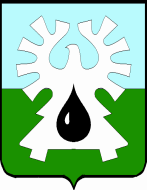 
ГОРОДСКОЙ ОКРУГ УРАЙХАНТЫ-МАНСИЙСКОГО АВТОНОМНОГО ОКРУГА – ЮГРЫДУМА ГОРОДА УРАЙРЕШЕНИЕот 22 февраля 2024 года                                                       	                       № 14О применениик депутату Думы города Урай меры воздействия Рассмотрев мотивированное заключение комиссии Думы города Урай VII созыва по Регламенту, вопросам депутатской деятельности, этики и наградам, в соответствии с решением Думы города Урай от 28.05.2009 № 40 «О правилах депутатской этики», Дума города Урай решила:1. За нарушение подпунктов 1.5., 1.7. пункта 1, подпунктов 2.3. и 2.16., пункта 2, подпункта 4.4. пункта 4  Правил депутатской этики, относящихся к деятельности депутата в Думе города Урай и к взаимоотношениям с МАУ «Культура», должностными лицами администрации - органа местного самоуправления, гражданами - потребовать принесения депутатом Насибуллиным Л.Ф. публичных извинений.2. Депутату Насибуллину Л.Ф. выполнить настоящее решение в срок не позднее 30 дней со дня его принятия.3. Опубликовать настоящее решение Думы города в газете «Знамя» и разместить его на официальном сайте органов местного самоуправления в разделе «Дума».     Председатель Думы города Урай                                                 А.В. Величко